Likovna kultura, 21.5.2020.Današnji zadatak je prisjetiti se koje su sve tople boje, a koje su hladne boje.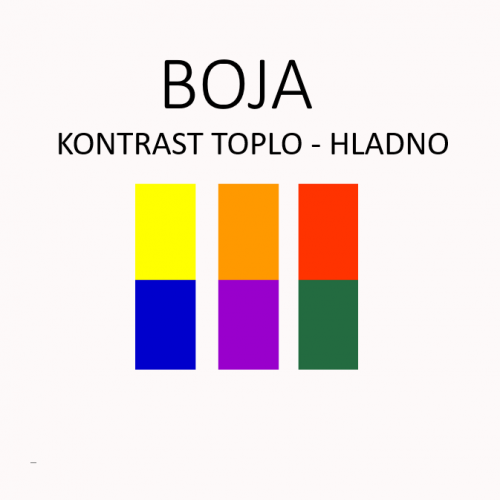 
Zadatak je u radu izraziti taj TOPLO HLADNI KONTRAST BOJA.Možeš raditi sa flomasterom ili drvenim bojama, što imaš doma to koristi.MOTIV zadatka je: Neobičan puž Ispod imaš nekoliko primjera.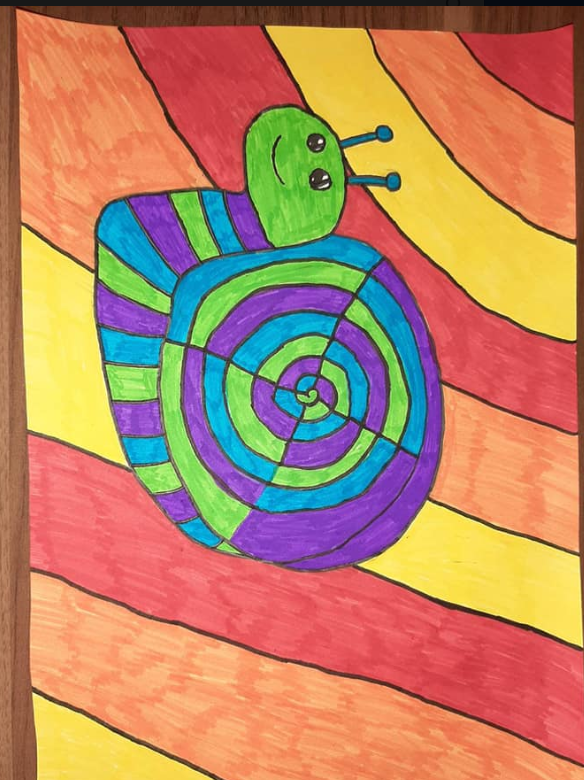 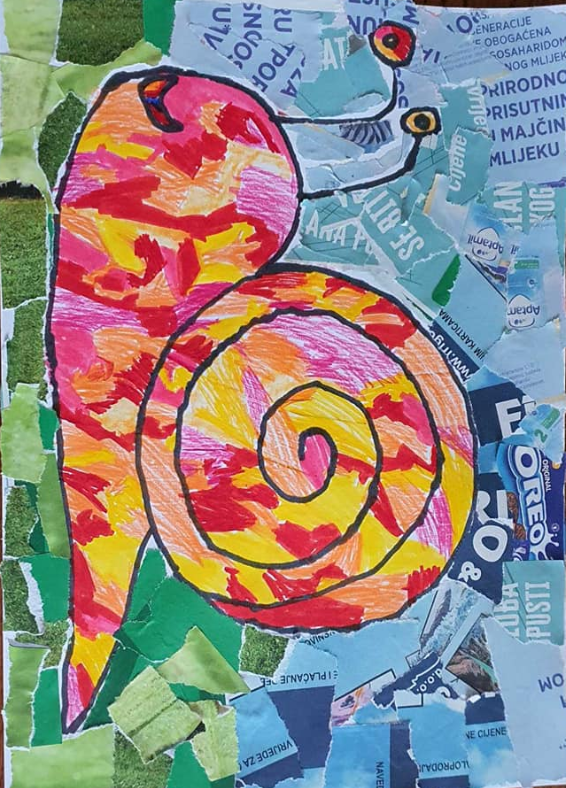 